 RP. 07 Application Requirements – Extended Practice Certificate in Drug Administration Approved by Council: 	June 16, 2020 Reviewed and Updated: 	September 15, 2020
March 22, 2022 Resources: 			Regulated Health Professions Act Pharmacist and Pharmacy Technician Regulations  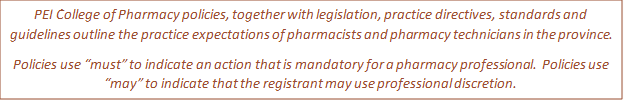 1.0 Purpose The purpose of this policy is to further define requirements for pharmacists applying for, or reinstating, an extended practice certificate in drug administration. 
2.0 Application This policy is applicable to pharmacists in the general or special class applying for, or reinstating, an extended practice certificate in drug administration.  3.0 Policy 
All applicants for an Extended Practice in Drug Administrations must be registered with PEICP as a pharmacist in the general or special class and meet all registration requirements, including first aid/CPR certification and professional liability insurance.   3.1 Applicants without a prior authorization to inject in a Canadian jurisdiction must successfully complete a CCCEP stage II accredited immunization and injection training and education program (e.g. Dalhousie IIATP) within the last year OR have received their education and training on the administration of injections as part of the pharmacy program core curriculum.  3.1.1 An exception will be made for pharmacy students and provisional pharmacists who have completed the program within the last three years and who submit evidence of completing injections within the last year under the supervision of a pharmacist with an EPC in drug administration. A form is available from the PEICP. 
3.1.2 If a student or provisional pharmacist has completed their training within 3 years of application and have not completed any injections, will be required to complete a refresher course. 3.2 Applicants applying from another jurisdiction in Canada, with a valid authorization to perform injections in that jurisdiction, may show evidence of the authorization and declare that they have administered enough injections to maintain their competency to administer drugs by injection in the previous year preceding their application.  3.2.1 Evidence may include confirmation of an authorization to perform injections noted on their letter of standing, or a certificate demonstrating their authority granted by the provincial regulatory authority of their jurisdiction.  3.3 Applicants with an Extended Practice Certification in Drug Administration in PEI or an authorization in another Canadian jurisdiction that lapsed within the previous three years, are required to declare that they have completed sufficient injections to maintain their competency to provide injections. 3.4 Applicants who have not held an Extended Practice Certification in Drug Administration in PEI or an authorization in another jurisdiction, during the previous three years, must complete a CCCEP Stage II accredited immunization and injection refresher program (e.g., Dalhousie IIARP) 3.5 Extended practice certificates in drug administration will expire with a pharmacist’s registration.  EPCs must be renewed annually if a pharmacist chooses to continue administering vaccines or drug therapy, or prescribing vaccines listed in Schedule A, or Schedule B (with an EPC in Travel Health) to the Pharmacist and Pharmacy Technician Regulations. Upon renewal, a pharmacist must declare that they have completed enough injections to maintain competency to administer drugs by injection.  3.5.1 Applicants for renewal of an EPC in Drug Administration who are unable to make the declaration that they are competent to administer drugs by injection must complete a CCCEP stage II accredited immunization and injection refresher program.   